AZƏRBAYCAN RESPUBLİKASI SƏHİYYƏ NAZİRLİYİAZƏRBAYCAN TİBB UNİVERSİTETİMÜALİCƏ-PROFİLAKTİKA FAKÜLTƏSİ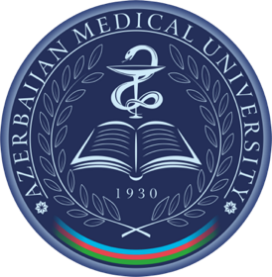 Fənnin kodu: 050904Fənnin adı: ALLERQOLOGİYASİLLABUSXI-XII semestr2023/2024 tədris iliBakı-2023Təhsil pilləsi:  Əsas Baza Ali Tibb Təhsili İxtisasın adı: Tibbİxtisaslaşmanın adı: Tədris edilən fənnin növü: MəcburiAKTS: 3 kredit Versiya: IV versiyaMüraciət tarixi: 14.09.2023Təsdiq tarixi: il/ay/günTəsdiq edilmiş dərs proqramını əvəz edir: il/ay/günQərar və təsdiqBu fənn proqramı --.--.2023 -cü il tarixində hazırlanmışdır. Fənn proqramı müvafiq Fakültə və İnnovasiya və keyfiyyətin idarə olunması şöbəsinin rəhbərləri tərəfindən yoxlanılmışdır. Proqram -- _____ 2023-cü il tarixində təsdiq edilmişdir. Qeydiyyat nömrəsi:  Bu nömrə İnnovasiya və keyfiyyətin idarə olunması şöbəsi tərəfindən veriləcək təsdiq nömrəsidir. Qeydiyyat nömrəsi fənnin koduna və verilmə tarixinə əsasən formalaşır. Məsələn: İxtisasın kodu, fənnin kodu və təsdiq tarixi. Tədris dili: AzərbaycanFənni tədris edən müəllimlərMüəllim köməkçiləriFənnin məqsədi: Allerqologiya fənninin tədrisinin əsas məqsədi :Anafilaktik reaksiyaların mexanizmlərini, əsas səbəblərini, klinik əlamətlərini və differensial diaqnozunu edə bilməli, təcili yardım tədbirlərini bilməli. Allergik xəstəliklərin təhlükəli təzahürlərini (ağır astma, ağır Kvinke ödemi və övrə, Layell sindromu kimi düzgün qiymətləndirib adekvat müalicə tədbirləri) bacarmalıdılar. Bronxial astma və başqa geniş yayılmış allergik xəstəliklərin müasir müalicəsini bilməli. Fənnin təlim nəticəsi: 1. Müxtəlif allergik xəstəlikləri fərqləndirə,  uşaqlarda və böyüklərdə diaqnostik meyarları, müalicə prnsiplərini bilməli. İgE vasitəli xəstəlikləri aşkar etmək, astma, rinit, qida və  dərman allergiyası, atopik dermatit kimi allergik xəstəliklərin diaqnostika və differensial diaqnostikası aparmaq.2. Bronxial astmanı onların əmələ gəlmə səbəblərini, diaqnostikası, differensial diaqnostikası və BA müalicə taktikasını bilmək və göstərilən patologiyaları həyat üçün  təhlükəli asmatik status vəziyyətindən çıxarmağı bilmək.3.Dərmanların yan təsirlərini düzgün müəyyən etmək və onları müalicə edə bilmək. Anafilaktik reaksiyaların mexanizmlərini, əsas səbəblərini, klinik əlamətlərini və differensial diaqnozunu, təxirəsalınmaz yardımı, böyüklərdə özünə adrenalin yeritməni bacarmaq.  İnsekt allergiyası zamanı yerli və sistem reaksiyaların klinik əlamətlərini təsvir  edə bilmək.4. Övrə və angionevrotik ödemi diaqnozlaşdırmaq, onların əmələ gəlmə səbəblərini, kəskin övrə və angionevrotik ödemin müalicə taktikasını bilmək və göstərilən patologiyaları həyat üçün  təhlükəli anafilaksiyadan fərqləndirə bilmək.5. Qida allergiyasının diaqnostikası, qida intoleransı, çarpaz allergik reaksiyalar, klinika və müalicə protokolunu bilmək.Fənnin məzmunu« Allerqologiya » fənni üzrə təhsil müalicə işinə aid gələcək mütəxəssislərin praktik fəaliyyətində mühüm rol oynayır. Fənnin proqramı müalicə-profilaktika fakultəsi bakalavr və rezidentura pilləsində təhsil alan tələbələr üçün müasir standartlara və  beynəlxalq araşdırmalara müvafiq olaraq tərtib olunmuşdur. Allerqologiya üzrə biliyi təmin edən təhsil proqramı tələbələrin allergik xəstəliklərin etiologiya, patogenez, diaqnostik alqoritmlərinin, differensial diaqnostika, profilaktikasına dair  bilik və bacarıqlara qadir olmasıdır.“Allerqologiya “ fənni müalicə-profilaktika VI kurs tələbələrinə payız və yaz semestrində (XI və XII) üç dildə (azərbaycan, rus, ingilis) tədris olunur. Allerqoloji xəstəliklərin geniş yayılması, vaxtında aşkar olunmasına olan ehtiyac, bu sahənin təhsilinə  tələbatı artırmışdı. İxtisasından asılı olmayaraq, tibb təhsili alan hər şəxs əhali arasında təxirəsalınmaz vəziyyətlərdə ilk həkim yardımı göstərməyə bacarmalıdır. Əhali arasında, xüsusiylə də uşaqlarda geniş rast gələn allerqoloji xəstəliklərin profilaktikasının əsaslarını bilmək zəruridir.Tələbələr öyrəndikləri bacarıqları xəstəxana və poliklinikalarda allerqoloji xəstələrin müalicəsində tətbiq edə bilərlər. Tibb müəssisələrində həkim allerqoloq kimi və Tibb Universitetində  allerqoloq kimi elmi-praktik fəaliyyətlə çalışa bilərlər.Предпочтительный способ связиИ.Ф.О и контактная информация ассистентов преподавателей (мед.сестра в клтнических дисциплинах, лаборанты)Fənnin tədris formatı - əyani Tədris və öyrənmə metodları:mühazirə, seminarlarpraktik tapşırıqlartəqdimatlar və müzakirələrmüstəqil iş/araşdırma video- və audio mühazirələr;laborator işlər;tapşırıq-əsaslı öyrənmə (task-based learning);Qiymətlərin dəyərləndirilməsiSemestr üzrə hər tələbə 1 prezentasiya-təqdimat hazırlayır. Prezentasiya 10 balla qiymətləndirilir.Müalicə-profilaktika fakültəsində təhsil alan tələbələrin 2023-2024-cü tədris ilinin payız semestri üçün Allerqologiya və İmmunologiya kafedrasında fənn üzrə prezentasiya mövzularının siyahısıAllerqologiya və immunologiyaya giriş. Allergik reaksiyaların mexanizmləri. Allergik rinit. Etiologiya. Patogenez. Klinika. Diaqnostika. Müalicə (ARİA).Pollinozlar. Etiologiya. Patogenez. Klinika. Diaqnostika. Müalicə. Profilaktika.Bronxial astma. Etiologiya, patogenez, klinika, astmatik vəziyyət, təsnifat. Bronxial astmanın müxtəlif fenotipləri (GİNA 2019 Beynəlxalq rəhbərlik).  Bronxial astmanın diaqnostikası, diferensial diaqnostikası, pilləli müalicəsi və profilaktikası. Astmatik vəziyyət. Klinikası, diaqnostikası və müalicəsi. Allergik xəstəliklərin spesifik immunodiaqnostikası və spesifik immunoterapiyası. Astma-məktəbi. Qida allergiyası və onun klinik təzahürləri. Etiologiya, patogenez, diaqnostika, qida gündəliyi, provakasion test, eliminasion test, klinika, differensial diaqnsotika və müalicə.Atopik dermatit. Etiologiya, patogenez, klinika, diaqnostika, diferensial diaqnostika və müalicə. SCORAD indeksi. Kəskin və xronik övrə. Kvinke ödemi və onların təsnifatı. Etiologiya, patogenez, klinikası, diaqnostikası və müalicəsiDərman allergiyası. Etiologiya, patogenez, klinik təzahürləri, diaqnostika və müalicəsi. Zərdab xəstəliyi, klinikası və müalicəsi. Kimyəvi allerqozlar, klinikası və müalicəsi. Anafilaktik şok, klinikası və müalicəsi. Dərman allergiyasının profilaktikası.Tələbənin Davranış KodeksiLinkUniversitet siyasəti – akademik dürüstlükLinkAkademik dürüstlük prinsipi və plagiatlıqAzərbaycan Tibb Universiteti mütəmadi olaraq akademik dürüstlük prinsipinə əsaslanan öyrənməmədəniyyətini inkişaf etdirməyə çalışır. ATU-nun bütün heyətindən və tələbələrindən bu akademik dürüstlük prinsipinə riayət etmələri tələb olunur. Akademik pozuntunun bir növü olan plagiat, dürüstlük prinsiplərinə xələl gətirir və ATU-da buna yol verilmir. Plagiat başqasının dərc edilmiş və ya dərc olunmamış ideyalarının istinadsız istifadəsi kimi müəyyən edilir. Bu, məqalənin bir hissəsinin və ya bütövlükdə yeni müəlliflik altında təqdim edilməsi ola bilər. Plagiat müəllifin öz materialından təkrar istifadə etməsini əhatə edir (bəzən “lazımsız nəşr” kimi də tanınır). Plagiatdan qaçmaq üçün mənbələr açıqlanmalıdır. Sitatlar dırnaq işarəsinə qoyulmalı və ya yenidən yazılmalıdır. Əgər başqasının yazılı materialının illüstrasiyalarından və ya materialın böyük hissələrindən istifadə ediləcəksə, müəlliflər icazə almalı və müvafiq sitat gətirməlidirlər.Aşağıda plagiatın nə olduğu və bu barədə əlavə məlumatı haradan əldə edə biləcəyinizlə bağlı məlumatlar əks olunmuşdur. Hər hansı tapşırıq və akademik işlərinizdə plagiatdan yayınmaq üçün plagiatın nə olduğunu başa düşdüyünüzə əmin olmaq ATU tələbəsi olaraq daşıdığınız məsuliyyətin bir hissəsidir.Plagiatlıq nədir? Plagiatlıq “bu və ya digər şəxsə məxsus söz və ya fikirlərin mənbəyinə istinad etmədən öz adı altında tamamilə və ya qismən istifadə edilməsi” deməkdir. Plagiat bir növ intellektual oğurluqdur. Bu, qəsdən fırıldaqçılıqdan, söz və ya fikrin hər hansı mənbədən düzgün şəkildə istinad edilmədən kopyalanmasına qədər bir çox formada ola bilər. ATU plagiatı aşağıdakı kateqoriyalara ayırır: Birbaşa köçürtmək: Mənbəyə istinad etmədən və dırnaq işarələrindən istifadə etmədən orijinal mətn ​​və ya fikrlə eyni və ya tamamilə oxşar sözlərin istifadəsi. Buraya kitabdan, məqalədən, hesabatdan və ya digər yazılı sənəddən, təqdimatdan, kompozisiyadan, çertyojdan, tərtibatdan, qrafikdən, sxemdən, kompüter proqramından və ya proqram təminatından, vebsaytdan, internetdən, digər elektron mənbədən və ya başqa birinin tapşırığından materialların, ideyaların və ya konsepsiyaların müvafiq şəkildə istinad edilmədən surətinin kopyalanması daxildir. Buraya eyni zamanda sitat gətirilən və sitatsız (kopyalanan) hissələrin birləşdirilməsi də daxil ola bilər. Mənbənin yanlış parafraz edilməsi: Əsas məzmun və strukturu eyni saxlamaqla, mənbə materialda bir neçə söz və ya ifadənin dəyişdirilməsi. Bu eyni zamanda, bir şəxsin digərinin fikir və ya sözlərini mənbə göstərmədən başqa sözlərlə ifadə etdiyi təqdimatlar və müvafiq istinadlar olmadan sitat və izahatları yeni bir bütün halında birləşdirmək üçün də keçərlidir. Mozaik/Yamaq işi plagiat: Başqa mənbələrdən bir nüsxənin müxtəlif hissələrini götürüb onları birləşdirərək yeni bir hissə yaratmaq və onu öz orijinal əsəri kimi təqdim etməkdir.Gizli razılaşma: İşin tamamilə və ya qismən başqa insanlarla sövdələşmə nəticəsində hazırlanmış müstəqil iş kimi təqdim edilməsi. Buraya başqasının akademik işini plagiat etmək, oğurlamaq və ya surətini kopyalamaq, başqasının işini tamamlamağı təklif etmək və ya akademik işi tamamlamaq üçün ödəniş tələb etmək və ya almaq üçün təqdim etdikləri işləri başqa tələbəyə təqdim edən tələbələr daxildir. Bunu akademik əməkdaşlıqla qarışdırmaq olmaz. Sövdələşmə hiyləsi: Eyni zamanda “xəyali müəlliflik” kimi də tanınan bu kateqoriya gizli sövdələşmənin bir formasıdır. Bu hal tələbə və ya tədqiqatçı başqa bir şəxsə işi onlar üçün tamamlamağı tapşırdıqda və sonra işi öz işi kimi təqdim etdikdə baş verir. Buraya tələbənin və ya tədqiqatçının əsasən başqasının işi olan və redaktə edə biləcəyi işi təqdim etdiyi, tələbə və ya tədqiqatçının başqası tərəfindən əhəmiyyətli dərəcədə dəyişdirilmiş (kiçik düzəlişlərdən daha artığı) qaralama versiya hazırladığı hallar daxildir.Sitatın mənbəyi haqqında yalnış məlumatın verilməsi: Oxunmamış mənbələrə istinad etməklə, məlumatın əldə edildiyi “ikinci dərəcəli” mənbəni göstərməmək. Buraya uydurma sitatlar və ya mətbəə xətalarından kənara çıxan yanlış sitatlar daxil ola bilər.Özünə plagiatlıq:  Daha əvvəl təqdim edilmiş əsəri yenidən nəşr edən və onu tamamilə və ya qismən əvvəlki işə istinad etmədən yeni fikir və ya əsər kimi təqdim edən müəllif. Özünə plagiatlıq həmçinin “yenidən emal”, “təkrarlanma” və ya “tədqiqat nəticələrinin istinad edilmədən bir neçə dəfə təqdim edilməsi” kimi də adlandırılır. Tələbə kontekstində, özünə plagiatlıq, lazımi sitat olmadan artıq qiymətləndirmə üçün təqdim edilmiş işin hissələrinin və ya hamısının təkrar istifadəsini nəzərdə tutur. Tələbə bir dərsi təkrar keçirsə, eyni işi tam və ya qismən yenidən təqdim etməzdən əvvəl  fənni tədris edən müəllimdən icazə almalıdır.Kafedranın adıÜnvanDərsin vaxtıWeb ünvanƏlaqə nömrəsiAllerqologiya və immunologiyaKoroğlu Rəhimov küç. 299:30 – 10:0010:45 – 12:0012:30 – 13:0013:15 -14:30pms.amu.az(012) 564-93-37№Müəllimin vəzifəsi, soyadı, adı, atasının adıÜstünlük verilən əlaqə üsulu  e-mail ünvanıİş saatlarıNeçə iş günü cavab verilir1Prof. L.İ.Allahverdiyevalallahverdiyeva@amu.edu.az08.30-13.3032Dos. N.M.Quliyevanquliyeva2@amu.edu.az08.30-16.1533Dos. A.Q.Ağayevaaagayeva1@amu.edu.az08.30-16.1534Ass. Ü.M.Hümbətovauhumbetova@amu.edu.az08.30-16.1535Ass. Ş.H.İbrahimovasibrahimova@amu.edu.az08.30-16.1536Ass.H.E.Ağarəhimovahagarehimova@amu.edu.az08.30-16.1537Ass. A.V.Xəlilova08.30-10.1538Ass. G.N.Məmmədova08.30-12.3039Ass. K.E.Əbdülqədirovakebdulqedirova@amu.edu.az08.30-12.303№Soyadı, adı, atasının adıÜstünlük verilən əlaqə üsulu  e-mail ünvanıİş saatlarıNeçə iş günü cavab verilir1B.lab. N.İ.Əfəndiyevanefendiyeva1@amu.edu.az08.30-12.3032B.lab. Z.U.Məmmədova08.30-12.303Fənnin ardıcıllıq və bacarıq şərtləriGözlənilən bacarıqlar (Skills which are expected)Allerqologiyada sıx rast gəlinən patologiyaları (allergit rinit, atopik dermatit, dərman allergiyası, bronxial astma, Kvinke ödemi, anafilaktik şok) preklinik və klinik mühitdə əldə etdiyi bilik, bacarıq və vərdişlərlə birinci mərhələdə idarəedə bilmək, bu çərçivədə ilkin diaqnozu qoymaq (spirometriya, pikflüometriya, prick testlər) ilk müdaxiləni etmək və ya müalicə edərək müvafiq şəkildə nəql etmək, müşahidə və profilaktik tədbirləri icra etmək səlahiyyəti qazanmaqÖncə tədrisi zəruri olan fənlər (Prerekvizit)Fənnin pererekviziləri (tədris üçün öncədən zəruri olan fənnlər) – normal və patoloji fiziologiya, farmakologiya, pulmonologiya, daxili xəstəliklər, yoluxucu xəstəliklərÖzündən sonra tədrisini saxladığı fənlərYoxdur№Mövzu (praktik məşğələ)ƏdəbiyyatSaat1.Allerqologiyaya və immunologiyaya giriş. Allergik reaksiyaların mexanizmləri. Allergenlərin təsnifatı. Allergik rinit. Pollinozlar. Etiologiya, patogenez, klinika, diaqnostika, müalicə və profilaktika.Klinik allerqologiya və immunologiya (dərslik). Müəlliflər - prof. L.İ.Allahverdiyevanın redaktəsi altında, Bakı 2010 cu il, 282 səh.Uşaqlarda allergik xəstəliklər (dərsliklər və dərs vəsaitləri seriyası). Müəllif-prof. L.İ.Allahverdiyeva, Bakı 2011 ci il, 244 səh.82.Bronxial astma. Etiologiya, patogenez, klinika, astmatik vəziyyət, təsnifat. Fiziki gərginlik bronxial astma. Hormon asılı bronxial astma.Klinik allerqologiya və immunologiya (dərslik). Müəlliflər - prof. L.İ.Allahverdiyevanın redaktəsi altında, Bakı 2010 cu il, 282 səh.Uşaqlarda allergik xəstəliklər (dərsliklər və dərs vəsaitləri seriyası). Müəllif-prof. L.İ.Allahverdiyeva, Bakı 2011 ci il, 244 səh.Uşaqlarda bronxial astma (tədris-metodiki vəsait). Müəlliflər-prof. L.İ.Allahverdiyeva, ass. Ü.M.Hümbətova, Bakı 2009 cu il, 59 səh.83.Bronxial astmanın diaqnostikası, diferensial diaqnostikası, müalicəsi və profilaktikası. Allergik xəstəliklərin spesifik immunodiaqnostikası və spesifik immunoterapiyası. Astma-məktəbi.Klinik allerqologiya və immunologiya (dərslik). Müəlliflər - prof. L.İ.Allahverdiyevanın redaktəsi altında, Bakı 2010 cu il, 282 səh.Uşaqlarda allergik xəstəliklər (dərsliklər və dərs vəsaitləri seriyası). Müəllif-prof. L.İ.Allahverdiyeva, Bakı 2011 ci il, 244 səh.Uşaqlarda bronxial astma (tədris-metodiki vəsait). Müəlliflər-prof. L.İ.Allahverdiyeva, ass. Ü.M.Hümbətova, Bakı 2009 cu il, 59 səh.84.Qida allergiyası və onun klinik təzahürləri. Etiologiya, patogenez, klinikası və müalicəsi. Atopik dermatit. Klinikası, diaqnostikası, diferensial diaqnostikası və müalicəsi.Klinik allerqologiya və immunologiya (dərslik). Müəlliflər - prof. L.İ.Allahverdiyevanın redaktəsi altında, Bakı 2010 cu il, 282 səh.Uşaqlarda allergik xəstəliklər (dərsliklər və dərs vəsaitləri seriyası). Müəllif-prof. L.İ.Allahverdiyeva, Bakı 2011 ci il, 244 səh.Qida allergiyası (metodik vəsait). Müəlliflər-prof. L.İ.Allahverdiyeva, dos. S.N.Axundov, ass. Ş.Y.İsrafilova, Bakı 2012 ci il, 58 səh.85.Kəskin və xroniki övrə. Kvinke ödemi və onların təsnifatı. Etiologiya, patogenez, klinikası, diaqnostikası və müalicəsi.Klinik allerqologiya və immunologiya (dərslik). Müəlliflər - prof. L.İ.Allahverdiyevanın redaktəsi altında, Bakı 2010 cu il, 282 səh.Uşaqlarda allergik xəstəliklər (dərsliklər və dərs vəsaitləri seriyası). Müəllif-prof. L.İ.Allahverdiyeva, Bakı 2011 ci il, 244 səh.Övrə və Kvinke ödemi (tədris-metodiki vəsait). Müəlliflər-prof. L.İ.Allahverdiyeva, dos. S.N.Axundov, ass. S.Ə. Cəfərova, Bakı 2011 ci il, 47 səh.86.Dərman allergiyası. Etiologiya, patogenez, klinik təzahürləri, diaqnostika və müalicəsi. Zərdab xəstəliyi, klinikası və müalicəsi. Kimyəvi allerqozlar, klinikası və müalicəsi. Anafilaktik şok, klinikası və müalicəsi. Dərman allergiyasının profilaktikası.Klinik allerqologiya və immunologiya (dərslik). Müəlliflər - prof. L.İ.Allahverdiyevanın redaktəsi altında, Bakı 2010 cu il, 282 səh.Uşaqlarda allergik xəstəliklər (dərsliklər və dərs vəsaitləri seriyası). Müəllif-prof. L.İ.Allahverdiyeva, Bakı 2011 ci il, 244 səh.4Qiymətləndirmə üsullarıQiymət (bal)Semestr sonu imtahan50Cari qiymətləndirmə (kollokvium)30- digər kurslarDavamiyyətə görə qiymətləndirmə10 – digər kurslarSərbəst iş 10Hərf işarələriBalQiymətin açıqlamasıA91-100“Əla”B81-90“Çox yaxşı”C71-80“Yaxşı”D61-70“Kafi”E57-60“Qənaət bəxş”F0-50“Qeyri kafi”RUBRİK (meyar)ƏLAYaxşıOrtaZəifMəzmun:Mövzuya aiddir, ətraflı və dəqiqdirMəzmun mövzunu tam əhatə edir. Müzakirəyə çıxarılan mülahizələr bütün hallarda faktlara əsaslanır.0Məzmun mövzunu demək olar ki, tam əhatə edir. Müzakirəyə çıxarılan mülahizələr əksər hallarda faktlara əsaslanır.1Məzmun mövzunun əsas  məğzini əhatə edir. Müzakirəyə çıxarılan bir çox mülahizələr faktlara əsaslanmır.2Məzmun mövzunun əsas  məğzini çox az əhatə edir. Müzakirəyə çıxarılan əksər mülahizələr faktlara əsaslanmır (tələbənin öz fikirləridir)3Bilik:Mövzu üzrə biliyini nümayiş etdirirMövzu ilə bağlı hərtərəfli bilik nümayiş etdirdi. Mövzunun mənimsənilməsini nümayiş etdirmək üçün əlavə qiymətləndirici sualları cavablandırır. 0Mövzu ilə bağlı kifayət qədər bilik nümayiş etdirdi. Mövzunun mənimsənilməsini nümayiş etdirmək üçün əlavə qiymətləndirici sualları qismən cavablandırır.1Mövzu ilə bağlı qənaətbəxş bilik nümayiş etdirdi. Mövzunun mənimsənilməsini nümayiş etdirmək üçün əlavə qiymətləndirici sualları çox az cavablandırır.2Mövzu ilə bağlı çox az (qeyri-qənaətbəxş) bilik nümayiş etdirdi. Mövzunun mənimsənilməsini nümayiş etdirmək üçün əlavə qiymətləndirici sualları cavablandırmır.3Duruş/Göz təması/Maner:Uyğun duruş və effektiv göz təmasıUyğun duruş və tam özünə inamla təqdimat edir. Yerdəyişmə, ifrat dərəcədə  jestikulyasiya və digər əsəbi davranışlardan çəkinir. Dinləyicilərlə göz təması qurur.0Təqdimatın çox hissəsi ərzində düz dayanır və tam özünə inamla təqdimat edir. Təqdimat zamanı dəfələrlə göz təması qurur. 1Təqdimat zamanı bəzən sarsılır, yerində tərpənir və ya narahat görünür. Bir və ya iki dinləyici ilə göz təması qurur. 2Duruş uyğun deyil.  Yerdəyişmə, ifrat dərəcədə  jestikulyasiya və digər əsəbi davranışlar gözə çarpır. Dinləyicilərlə demək olar ki, göz təması qurmur. 3Həvəsli olması:Enerjili, inamlı, həyəcansızTəqdimat zamanı həvəsli və inamlı görünürdü. Dinləyicilərin tam diqqətini və marağını oyada bildi. 0Təqdimat zamanı kifayət qədər həvəsli və inamlı görünürdü. Dinləyicilərin əsasən diqqətini və marağını oyada bildi.1Təqdimat zamanı mövzu ilə əlaqəli az həvəsli və az inamlı görünürdü. Bir və ya bir neçə dəfə auditoriyanı cəlb etmək üçün davranışı dəyişdirməyə çalışdı. Bəzi dinləyicilərin diqqətini və marağını itirdi.2Mövzu ilə bağlı çox az həvəs göstərdi və ya heç həvəs göstərmədi. Auditoriyanı cəlb etmək üçün davranışı dəyişdirməyə çalışmadı. Dinləyicilərin  diqqətini və marağını itirdi.3Auditoriya:Auditoriya ilə əlaqə Təqdimat zamanı nitq, danışıq tərzi və səs hündürlüyü tam düzgün qurulub. Dinləyici rəyinə əsaslanan moderativ danışıq tərzi nümayiş edir. Dinləyicilərin suallarını və şərhlərini tam sakit və fəsahətli cavablandırır. 0Təqdimat zamanı nitq və danışıq tərzi əsasən düzgün qurulub. Dinləyici rəyinə əsaslanan kifayət qədər moderativ danışıq tərzi nümayış etdirir. Dinləyicilərin suallarını və şərhlərini əsasən cavablandırır.1Təqdimat zamanı nitq və danışıq tərzi qismən tənzimlənib. Dinləyicilər tələb etdikdə daha yüksək səslə  danışır. Dinləyicilərin suallarını və şərhlərini qismən cavablandırır.2Təqdimat zamanı səs hündürlüyünü və danışıq tərzini tənzimləmədi.Dinləyicilərin suallarını və şərhlərini cavablandıra bilmədi.3Vaxt:Müvafiq tempdə danışırMükəmməl vaxt tənzimlənməsi və danışıq tempi0Düzgün vaxt tənzimlənməsi və danışıq tempi1Çox qısa və ya çox uzun təqdimat müddəti2Düzgün tənzimlənməyən təqdimat müddəti 3Layihələrin təhvil verilməsi üçün son tarixlərİmtahanların tarixləri1 prezentasiya-təqdimat – XIII-XIV həftəyə qədərDekabr  2023-cü il – cari qiymətləndirmə